  CHILD CARE PROGRAM ASSESSMENT – TODDLER/TWO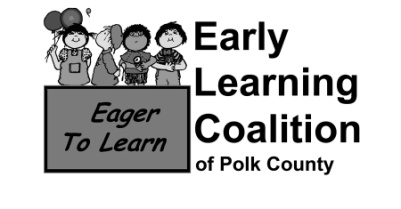 ALL MATERIALS MUST BE ACCESSIBLE TO THE CHILDREN DAILY TO RECEIVE FULL COMPLIANCE.Name of Center:Time In:Time Out:Teacher(s):  Curriculum:Curriculum:Completed by:  Room Capacity:Room Capacity:Date:Ratio:Ratio:104 possible104 possibleHEALTH & SAFETY - The physical environment is safe and promotes appropriate health routines.HEALTH & SAFETY - The physical environment is safe and promotes appropriate health routines.A safe and clean environment to prevent illness and reduce injuries is maintained.COMMENT:Equipment is appropriately sized to prevent choking.COMMENT:All areas, floors, shelving, equipment and toys are cleaned and sanitized at least weekly or as needed.  (Documentation is required.)COMMENT:All cloth items (puppets, cloth books, dress-up clothes, etc.) are laundered weekly. (Documentation is required.)COMMENT:Mouthed toys are picked up immediately and put aside in a marked container for sanitizing.COMMENT:Each child’s bottles, cups, and/or pacifiers are labeled with the child’s first and last name.COMMENT:Staff members promptly assist/attend to the routine needs of children such as:  face washing and other basic needs.COMMENT:The diaper changing area is used only for changing diapers.  Food, bottles, papers, etc. are not placed in this area.COMMENT:The diaper changing mat is sanitized using the 2-step process after each individual use. Disinfectant spray and wipes are not acceptable.  The bleach/water bottle must be labeled.COMMENT:While diapering the children, staff members maintain physical contact at all times to prevent children from falling or rolling off the changing table.COMMENT:Staff members and children wash their hands with running water and soap using appropriate handwashing procedures immediately upon arrival and immediately after outdoor activities.COMMENT:Staff members and children wash their hands with running water and soap using appropriate handwashing procedures immediately after toileting/diapering.  Staff members wash their hands after each diaper change, even if gloves are worn. COMMENT:Staff members and children wash their hands with running water and soap using appropriate handwashing procedures immediately after nose wiping, coughing or sneezing.  COMMENT:72 possible72 possibleNUTRITION - The physical environment is safe and promotes appropriate mealtime routines.NUTRITION - The physical environment is safe and promotes appropriate mealtime routines.Staff members and children’s hands are washed with running water and soap using appropriate handwashing procedures immediately before and after meals, snacks or food experiences.COMMENT:Drinking water is available at all times, including outdoors, and is offered to children throughout the day.COMMENT:Children are given the opportunity to feed themselves with food that is appropriately sized.COMMENT:Staff members sit with the children to promote conversation and a relaxed meal time environment.  Children are part of the group and are not sitting alone.  Children should not walk around with food or drinks including bottles and sippy cups.COMMENT:When children sit down at the tables, the food is ready to be served. Food and drink are served together during the meal.COMMENT:Tables are cleaned and sanitized using the 2-step process before and after meals, snacks and food experiences.COMMENT:Children are provided with proper eating utensils, including napkins, for all food experiences.  If a napkin is used as a placemat, an additional napkin is provided for wiping hands and faces.COMMENT:Confidential food and allergy lists are posted in the classroom where they are readily visible and accessible to the staff. If no known allergies exist, document by writing “NONE”.COMMENT:Staff members are familiar with the USDA Meal Guidelines or have information posted.  Staff members have food substitutions available if needed to ensure that nutritional needs are being met.  Supplements are available and offered if necessary.  Allergies are also considered.COMMENT:72 possible72 possibleThe CLASSROOM ENVIRONMENT promotes the interaction of children with materials, other children, and adults.The CLASSROOM ENVIRONMENT promotes the interaction of children with materials, other children, and adults.The indoor environment includes clearly defined areas with regard to the chosen research based curriculum such as:  Language/Literacy, Dramatic Play, Blocks, Creative Art, Sand & Water, Music & Movement, Gross Motor, Fine Motor, etc.COMMENT:The indoor play area contains a full-length (displayed vertically), unbreakable mirror located at the child’s eye level which is accessible at all times.  COMMENT:Toys and manipulatives (in good working order) are displayed on low, open shelves within the children’s reach to promote independent use.  Popular items are duplicated to avoid conflicts between children.COMMENT:Room items, play equipment and shelves are labeled with pictures.COMMENT:Sturdy furniture (attached to the wall) supports pulling up, walking and climbing.COMMENT:Children are given freedom and encouraged to move around in the indoor play area. COMMENT:A special cozy area offering privacy, softness and sound absorbing materials is available and away from noisy areas.COMMENT:Materials and pictures reflect diversity. Wall hangings should include photographs or posters of all ages, genders, abilities, and cultural heritage. A minimum of two (2) materials and two (2) wall hangings representing at least three (3) categories are required.COMMENT:The diapering area is equipped with a stimulating item. Examples might include:  photographs, mirrors, mobiles, etc.  Items are changed periodically.COMMENT:42 possible42 possibleStaff/child interaction encourages the COMMUNICATION of children throughout the daily activities in a warm, nurturing, and positive environment.Staff/child interaction encourages the COMMUNICATION of children throughout the daily activities in a warm, nurturing, and positive environment.Staff members express respect for and affection toward children by smiling and speaking to them at their eye level and in close proximity throughout the day.COMMENT:Staff members share genuine conversations with the children, encouraging them to express themselves verbally. Language is not used only to manage routines or control behavior.  COMMENT:Staff members use each child’s name frequently when talking.  Nicknames are not used.  Examples might include:  mama, baby, sweetie, darling, etc.COMMENT:When diapering, staff members engage in meaningful conversation with the children which could include: talking about names of clothing, names of body parts, and talking about what they are doing.COMMENT:Names of objects are frequently used when playing with children.  Staff members talk in sentences using actual names of objects.COMMENT:One-to-one staff/child interaction occurs throughout the day with the staff verbally reflecting upon what the children said and expanding with open-ended questioning.COMMENT:Greeting and departure is a pleasant time for exchanging information by all involved.COMMENT:42 possible42 possibleStaff members encourage the DEVELOPMENT of children throughout the day’s activities in a warm, nurturing, and positive environment.Staff members encourage the DEVELOPMENT of children throughout the day’s activities in a warm, nurturing, and positive environment.Staff members acknowledge children’s attempts to communicate and follow-through appropriately.COMMENT:Children are encouraged by staff members to solve problems, initiate activities, explore, experiment and learn by doing.COMMENT:When children are awake, staff members talk with, hold, smile at and play with them.COMMENT:Staff members are observed offering the children choices throughout the day.COMMENT:Staff members are observed sitting and playing with children, encouraging their natural curiosity.COMMENT:Staff members individualize the program to meet the needs of each child.  Documentation of planning for individual needs must be written and observed.COMMENT:Children with disabilities are included in the group and in most activities.COMMENT:36 possible36 possibleStaff members use positive techniques in GUIDING THE CHILDREN’S BEHAVIOR throughout the day’s activities in a warm, nurturing, and positive environment.Staff members use positive techniques in GUIDING THE CHILDREN’S BEHAVIOR throughout the day’s activities in a warm, nurturing, and positive environment.Staff members consistently use positive encouragement, appropriate redirection and the practice of age appropriate social skills.  COMMENT:Staff members plan ahead to help prevent potential problems by evaluating the environment, daily schedule and available materials.COMMENT:Staff members position themselves strategically for optimum supervision.COMMENT:Staff members demonstrate an understanding of child development and are realistic in their expectations of children’s behaviors.COMMENT:Staff members encourage and support each child’s developmental achievement.COMMENT:Staff members reassure distressed children.COMMENT:30 possible30 possibleStaff members encourage the CHARACTER DEVELOPMENT of children throughout the day’s activities in a warm, nurturing, and positive environment.Staff members encourage the CHARACTER DEVELOPMENT of children throughout the day’s activities in a warm, nurturing, and positive environment.Staff members are available to comfort and respond quickly to the individual needs of the children.COMMENT:Staff members speak positively about physical characteristics, cultural heritage and gender of the children.COMMENT:Staff members encourage positive social behaviors in children.COMMENT:Staff members support children’s attempts at becoming increasingly independent by encouraging self help skills.  Examples might include:  cleaning up, dressing, and using appropriate social skills while eating.COMMENT:Staff members model and assist children in developmentally appropriate social interactions.COMMENT:42 possible42 possibleThe DAILY ROUTINE encourages play, exploration, and learning.The DAILY ROUTINE encourages play, exploration, and learning.The children’s daily routine includes a balance of the following: indoor/outdoor play, quiet/active play, individual activities, small group activities, and gross/fine motor activities.COMMENT:There is evidence that the daily written routine is posted and followed.  However, staff members are flexible enough to follow each child’s lead, taking advantage of those “teachable moments.”COMMENT:Staff members respond to children’s cues for direction of activities.COMMENT:The daily routine should be predictable and planned using large flexible blocks of time and providing enough space for movement and play.COMMENT:Staff members conduct smooth transitions between activities by providing advance notice of transitions and explaining what is going to happen next. There is no long wait (four (4) minutes or more) between activities. COMMENT:Activities are available for individual or small group participation in active learning/play opportunities.  Children are encouraged but not forced to join in.COMMENT:Children are not required to move as a group to participate in activities.COMMENT:20 possible20 possibleTHE WEEKLY PLANNING FORM reflects developmentally appropriate activities based on the children’s interests and abilities.THE WEEKLY PLANNING FORM reflects developmentally appropriate activities based on the children’s interests and abilities.The weekly planning form is current, visible, and being followed. Standards are listed.COMMENT:The weekly lesson plan reflects evidence of planned activities that follow the program’s chosen research-based curriculum, learning standards, and documentation of planning for individual needs. COMMENT:Children have the opportunity to learn through their own experiences such as trial and error, repetition, imitation and identification.COMMENT:Children are provided developmentally, age appropriate hands-on activities with materials relevant to their own life experiences.  Dittos and pre-drawn shapes are not appropriate.COMMENT:For two year olds, the use of planned media such as television and videotapes is limited to developmentally appropriate programming with no child being required to watch the program.  Alternate activities are available.  Video/TV time is limited to 20 minutes per day for two year olds. There should be NO television in a toddler (one year old) classroom.COMMENT:24 possible24 possibleGROSS MOTORGROSS MOTORStaff members provide many opportunities and a safe, open space to practice and refine children’s gross motor skills daily.COMMENT:A minimum of three (3) appropriate materials to encourage climbing.  Examples might include:  step stool, inside climber, slide, etc.  COMMENT:A minimum of three (3) appropriate materials to encourage pushing and pulling.  Examples might include:  wagons, stringed toys, push carts, etc.  COMMENT:A minimum of three (3) appropriate materials to encourage crawling through/under.  Examples might Include:  boxes, furniture, tunnels, etc.   COMMENT:A minimum of three (3) appropriate materials to encourage rocking and riding.  COMMENT:A minimum of three (3) appropriate materials to encourage throwing.  Examples might include:  wadded newspaper, bean bags, soft balls, etc.  COMMENT:40 possible40 possibleFINE MOTORFINE MOTORStaff members provide a quiet, comfortable space and many opportunities for children to practice and manipulate materials to develop fine motor skills.COMMENT:A minimum of three (3) appropriate materials to encourage grasping.  Examples might include:  soft stuffed animals, rattles, small squeeze toys, soft blocks, etc.  COMMENT:A minimum of three (3) appropriate materials to encourage pounding. Examples might include:  drums, xylophones, pounding benches with hammers, etc.   COMMENT:A minimum of three (3) appropriate materials to encourage turning.  Examples might include:  nuts and bolts, toys with knobs, telephone dials, etc.  COMMENT:A minimum of three (3) appropriate materials to encourage fitting together.  Examples might include:  snap beads, large duplos, waffle blocks, etc. COMMENT:A minimum of three (3) appropriate materials to encourage filling and dumping.  Examples might include:  sand, water, containers with objects, etc.  Beans, rice, corn, etc. are not appropriate for children of this age.  COMMENT:A minimum of three (3) appropriate materials to encourage cause and effect.  Examples might include:  popper, flip box, jack in the box, etc.  COMMENT:A minimum of three (3) appropriate materials to encourage target experiences.  Examples might include:  pegs and pegboards, shape sorters, lacing cards, etc.  COMMENT:A minimum of three (3) appropriate materials to encourage stacking/nesting.  Examples might include:  small blocks, nesting cups, stacking rings, yogurt cups etc.   COMMENT:A minimum of three (3) appropriate materials to encourage matching.  Examples might include:  file folder games, knobbed puzzles, form boards, etc.  COMMENT:28 possible28 possibleLANGUAGE DEVELOPMENT/LITERACYLANGUAGE DEVELOPMENT/LITERACYStaff members encourage language development by reading age-appropriate books to children for at least 30 minutes throughout the day in short segments.  Story time is reflected on the schedule.  (In order to receive full credit, some reading must be observed during the observation.)COMMENT:Staff members use everyday conversations with children to enrich and expand their vocabulary.COMMENT:Staff members support each child’s attempt at language through expansion of their everyday experiences.COMMENT:A minimum of twelve (12) age-appropriate books (but no less than 2 for each child in the group) in good condition are accessible and displayed with their covers showing.  An additional six (6) books will be available to the staff in the room.COMMENT:A minimum of three (3) items such as photos, pictures, unbreakable mirrors, etc. are available for children to look at.  COMMENT:A minimum of three (3) props for retelling stories and pretending are available, such as stuffed animals, puppets, flannel boards, etc.  COMMENT:Space and materials for listening are accessible daily.  Examples might include:  see and says, sound bottles, rattles, squeak toys, sound balls, electronic items, etc.  COMMENT:16 possible16 possibleBLOCKSBLOCKSThere is a block area with space and opportunity to explore.COMMENT:Blocks and accessories are stored on low shelves to promote independent use. (Items that interlock, such as legos and bristle blocks are considered fine motor materials.)COMMENT:A minimum of three (3) types of large, lightweight blocks for stacking are accessible.  Examples might include:  shoe boxes, cereal boxes, tissue boxes, wipe containers, etc.  COMMENT:A minimum of three (3) types of props for transporting and creating scenes such as vehicles, buildings, people, animals, etc.  COMMENT:16 possible16 possibleSAND & WATER PLAYSAND & WATER PLAYThere is a sufficient amount of clean sand and/or fresh water accessible daily.COMMENT:There is a minimum of three (3) props for pouring, filling and dumping available.COMMENT:Staff members ensure children’s hands are washed with running water and soap using appropriate handwashing procedures before and after sand and/or water play.COMMENT:Smocks and cleaning supplies are readily available.COMMENT:24 possible24 possibleDRAMATIC PLAYDRAMATIC PLAYDramatic play is set up with duplicate familiar household materials that support the children’s solitary, parallel and cooperative play.COMMENT:Staff members ensure enough time, space and props for quality dramatic play experiences based on relevant background experiences of the children. COMMENT:A home-like house corner using furniture that is child sized is set up and available.COMMENT:A minimum of three multicultural dolls with simple doll clothes and caretaking items are available.  Examples might include:  bottles, diapers, high chairs, strollers, bowls, etc.  COMMENT:Simple dress-up clothes and props that represent both genders are available.  Examples might include:  low-heeled shoes/slippers, hats, purses, bags, briefcases, shirts, vests, dresses, etc.  A minimum of three (3) items for each gender should be available.  COMMENT:Dress-up clothes and accessories that represent a variety of occupations are available.  Examples might include:  costumes for firefighter, nurse, doctor, construction worker, postal worker, etc.  A minimum of three (3) occupations should be represented.  COMMENT:32 possible32 possibleARTARTStaff members encourage and allow children enough time daily to experience and explore basic creative art materials through process oriented activities.COMMENT:A minimum of three (3) appropriate materials to encourage scribbling.  Examples might include:  large crayons, large chalk, large markers, etc.  COMMENT:A minimum of three (3) appropriate materials to encourage smearing.  Examples might include:  finger paint, glue, paste, foam soap, etc.  Shaving cream is not appropriate.  COMMENT:A minimum of three (3) appropriate materials to encourage stroking.  Examples might include:  large bristle brushes, large foam brushes, small paint rollers, etc.  For two year olds, the easel is set-up with paint and paper so children can use them independently on a daily basis. COMMENT:A minimum of three (3) appropriate materials to encourage molding/squishing.  Examples might include:  sponges, playdough with accessories, clay, etc.  COMMENT:A minimum of three (3) appropriate sized types of paper, at least 11” X 17”.  Examples might include:  newspaper, large construction paper, large paper bags, butcher paper, wrapping paper, etc.  COMMENT:Children’s developmentally appropriate artwork is displayed at their eye level throughout the room. Artwork is current (dated within the month). COMMENT:Children’s hands are to be washed with running water and soap using appropriate handwashing procedures before and after finger paint, playdough, etc.COMMENT:16 possible16 possibleMUSIC & MOVEMENTMUSIC & MOVEMENTChildren are exposed daily to a variety of age appropriate music including classical, popular children’s music and music of different cultures/languages.  At least two (2) different types of music must be available in the classroom.COMMENT:Music is played with a purpose, such as singing and/or dancing. Quiet/classical music may be used at naptime. Loud background music prevents children from hearing and using language.  COMMENT:Staff members provide time and space daily for dancing, movement activities, singing, and listening to CD’s/tapes.COMMENT:There will be enough musical instruments for each child to use during an activity.  Musical instruments may be homemade.COMMENT:30 possible30 possibleThe OUTDOOR ENVIRONMENT provides enough usable space and developmentally appropriate equipment and materials for the children using it. The OUTDOOR ENVIRONMENT provides enough usable space and developmentally appropriate equipment and materials for the children using it. Safe outdoor environments and equipment with appropriate staff interactions, play and supervision will be maintained.COMMENT:Staff members interact and play with children on a daily basis while outside.COMMENT:Materials used daily provide a variety of gross motor skills. Examples might include:  swinging, riding, rocking, running, sliding, throwing, etc.COMMENT:There are at least two types of creative art offered outside daily.  Examples might include:  paper and crayons/markers, large chalk, water painting, bubbles, music/movement, easel/fence painting, etc.COMMENT:There are props and accessories for dramatic play accessible daily. Examples might include:  dolls, dress up clothing, trucks, animals, telephones, books, kitchen set with accessories, etc.  At least two (2) different items are accessible.  COMMENT:30 possible30 possiblePROFESSIONAL DEVELOPMENTPROFESSIONAL DEVELOPMENTStaff members have access to a copy of their approved (age appropriate) curriculum book in the classroom.COMMENT:Staff members are familiar with and have a copy of the current Florida Learning and Developmental Standards in the classroom.COMMENT:Staff members keep all personal information about children and families confidential.COMMENT:Staff members continually evaluate their own performance to identify needs for professional growth.  A self evaluation is completed yearly.COMMENT:Staff members and administrators promote program mission and consult together frequently about the program, children and families. Staff meetings are held on a regular basis and sign in sheets for staff are included. The mission statement is posted in the room.COMMENT:16 possible16 possibleFAMILY INVOLVEMENTFAMILY INVOLVEMENTStaff members establish an ongoing verbal/written system for exchanging information about each child with his or her family. Examples include daily notes, parent information board, newsletters.COMMENT:Staff members involve every parent by seeking information about each family’s traditions and use this information in responding to the children and in planning activities.  (Interview)COMMENT:Children and parents are oriented to the program at the time of initial enrollment and when the child changes rooms.  (Written documentation required.)COMMENT:Intentional, scheduled parent conferences are held at least twice each year.  (Documentation must be observed.)COMMENT:4 possible4 possibleCHILD ASSESSMENTCHILD ASSESSMENTThere is evidence of continuing observation, recording, and evaluation of each child’s growth and development.  Portfolios are available for individual children.COMMENT: